					      Week of June 14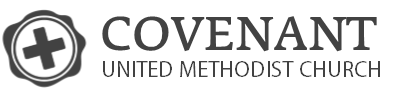 Get Your Life Back  			                      	                                   Rev. Kyle GatlinWhen You are Overwhelmed                                     				  June 6:1-13; 25-40B______________H______________A______________G______________God is in the ________________ Business (John 6:5)   When Jesus looked up and saw a great crowd coming toward him, he said to Philip, “Where shall we buy bread for these people to eat?” (John 6:7)  Philip answered him, “It would take more than half a year’s wages to buy enough bread for each one to have a bite!”When we are ________________ it’s hard to think about anything else(John 6:8-9)  Another of his disciples, Andrew, Simon Peter’s brother, spoke up, 9 “Here is a boy with five small barley loaves and two small fish, but how far will they go among so many?”God always ___________________________God wants __________________________________The Miracle starts with the ______________(Mark 6:41-42)   Taking the five loaves and the two fish and looking up to heaven, he gave thanks and broke the loaves. Then he gave them to his disciples to distribute to the people. He also divided the two fish among them all. 42They all ate and were satisfied,Miracles are _____________________(John 6:14)  After the people saw the sign Jesus performed, they began to say, “Surely this is the Prophet who is to come into the world.”What do we need most?  __________________________(John 6:35)  Then Jesus declared, “I am the bread of life. Whoever comes to me will never go hungry, and whoever believes in me will never be thirsty.All scriptures are NIVFind Your Miracle:  How the Miracles of Jesus Can Change Your Life Today by Chris and Kerry Shook